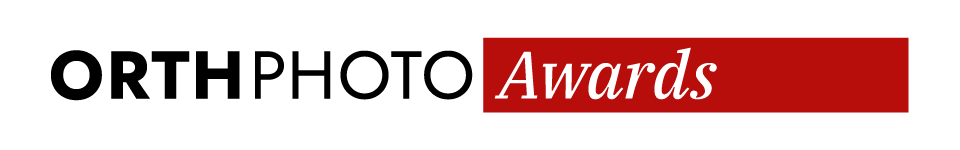 OrthPhoto Awards – ОБРАЗАЦ ЗА ПРИЈАВУПријава може да се уреди или одштампа, попуни и скенира.Пријаву, заједно са фотографијама, послати на ову адресу: awards@orthphoto.netМожете задржати само оне категорије за које шаљете фотографије.1. ДЕОКАТЕГОРИЈА А: МестаНазив / Година / Место.……………………………………………………………………………………………………………………………………………………………………………………………….……………………………………………………………………………………………….КАТЕГОРИЈА Б: РепортажаНазив / Година / Место.……………………………………………………………………………………………………………………………………………………………………………………………….……………………………………………………………………………………………….КАТЕГОРИЈА Ц: ЉудиНазив / Година / Место.……………………………………………………………………………………………………………………………………………………………………………………………….……………………………………………………………………………………………….КАТЕГОРИЈА Д: ДетаљиНазив / Година / Место.……………………………………………………………………………………………………………………………………………………………………………………………….……………………………………………………………………………………………….КАТЕГОРИЈА Е: Из архивеНазив / Година / Место.……………………………………………………………………………………………………………………………………………………………………………………………….……………………………………………………………………………………………….КАТЕГОРИЈА Ф: CovidНазив / Година / Место.……………………………………………………………………………………………………………………………………………………………………………………………….……………………………………………………………………………………………….КАТЕГОРИЈА Г: Приче За ову категорију користите други образац посвећен овој категорији.ПОДАЦИ О ФОТОГРАФУИМЕ: …………………………………… .. …………… .. …………………… .........ПРЕЗИМЕ:…………………………………… .. …………… .. …………………….E-MAIL: …………………………… .. …………………… .. ……………………….ЗЕМЉА БОРАВКА:.............................................. .....................................................................................АДРЕСА: ………………………….………………………………..................БРОЈ ТЕЛЕФОНА: ………………..………………………….……...........ДАТУМ РОЂЕЊА:……………… .. …………………………. …… ...........… ...........(само за младе фотографе млађе од 21 годину који желе да учествују у номинацији за награду за младе фотографе)